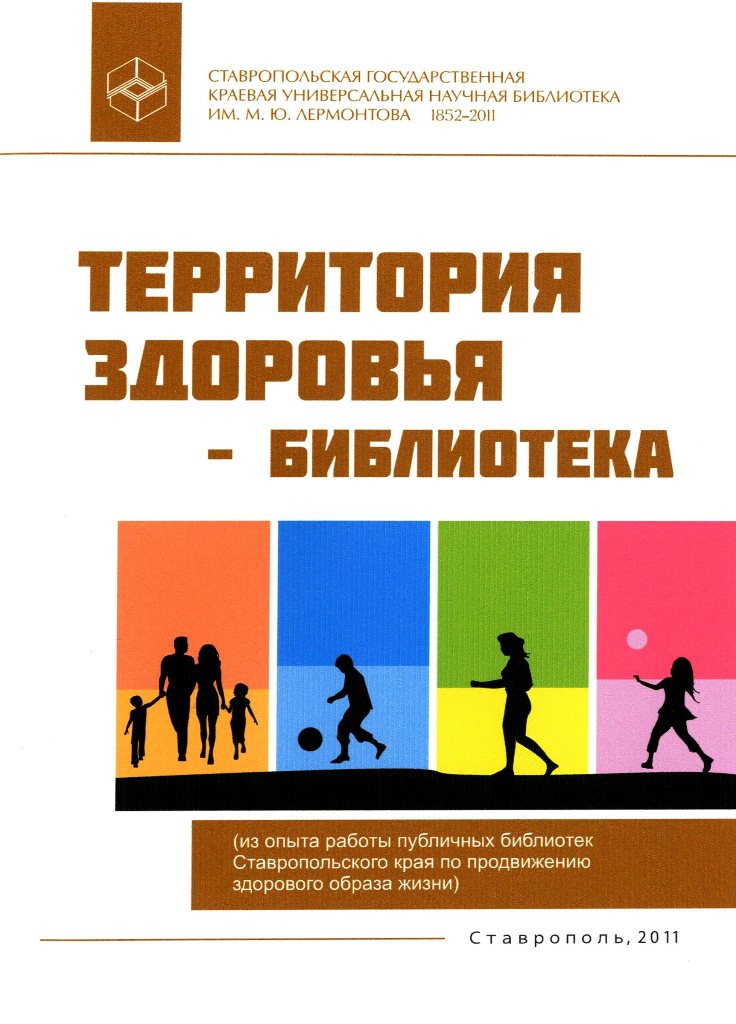 Сегодня библиотека является одним из звеньев системы учреждений, занимающихся популяризацией здорового образа жизни .Данный проект «Библиотека – территория здорового образа жизни»  эта работа  системная и долгосрочная. 
Благодаря внедрению инновационных методов работы, использованию интерактивных форм в своей деятельности, библиотека должна привлечь внимание  к популяризации здорового образа жизни. 

С помощью виртуальных выставок и обзоров, которые будут выставлены на официальном сайте библиотеки, мы сможем привлечь виртуальных пользователей к данной проблеме.
Накопленный опыт работы библиотеки по воспитанию культуры здорового образа жизни будет собран и опубликован в сборнике методических материалов «Знать, чтобы жить!». В его содержание войдут сценарии, информационные листы, флаеры, словарь названий и форм библиотечных мероприятий по теме, указаны сайты, популяризирующие здоровый образ жизни. Проект состоит из четырех блоков:
1. «Стиль жизни – здоровье».
Основные мероприятия: Мобильный День информации «Мы «ЗА» здоровый образ жизни», Актуальный репортаж с приглашением медицинского работника, «Алгоритм здоровья» Информационный ликбез - «Без барьеров» - беседа – рекомендация, «Путь к здоровью и внутренней гармонии»Блиц – интервью «Моя победа» - Час здоровья «Быть здоровым – это стильно!» - Выставка – демонстрация  «К здоровью – через книгу» 2. «Вредные привычки: избавление от зависимостей».
Основные мероприятия:- Зональный семинар «Деятельность сельских библиотек по противодействию злоупотреблению наркотиками»,  -Вечер вопросов и ответов с приглашением нарколога, психиатра, «Слышим, видим, знаем – или ЭТО касается каждого»  - Шок – урок «Нездоровая энергия, или чем опасны энергетические коктейли», Ролевая игра – провокация, «Как защитить себя от наркотиков» Слайд – репортаж «STOP-СПИД: знать, чтобы жить»  Мозговой штурм «День вне зависимости» 
3. «Энергия дома – энергия жизни»
Основные мероприятия: -Виртуальная игра «Личная безопасность» -Слайд – репортаж  «Анорексия и жертвы гамбургеров»- Урок безопасности «Мобильная атака. Чем опасен мобильник?»Информационный репортаж «Фильтруйте звук, господа аудиалы!: сквернословие и здоровье»  Урок – предупреждение, «Тату и пирсинг: плюсы и минусы» Мозговой штурм «Виртуальная агрессия: влияние СМИ на молодежь» Час рассуждения (об игромании)  «Игры недоброй воли»  4. «Жить здорово!» - система информационных и культурно-просветительских мероприятий, направленная на содействие социокультурной реабилитации инвалидов и обеспечения равного доступа к информационным ресурсам, расширение круга общения, реализацию творческого и интеллектуального потенциала. Система мероприятий разработана для детей инвалидов -клуб общения «Светлячок» и пожилых людей – инвалидов – клуб общения  «Надежда».
Мероприятия:-Выставка-обсуждение«Виват, Олимпиада!» Му льтимедийный вираж «Жить и побеждать»Устный журнал к Дню инвалидов «Смотри на меня как на равного»Час полезного совета  «Лечебные возможности даров природы»